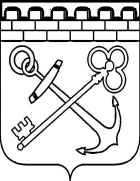 КОМИТЕТ ЛЕНИНГРАДСКОЙ ОБЛАСТИ ПО ТРАНСПОРТУПРИКАЗО признании утратившим силу приказа комитета по транспорту и транспортной инфраструктуре Ленинградской области от 02 февраля 2011 года №01-03/11В целях приведения нормативных правовых актов Ленинградской области в соответствие с действующим законодательством и в соответствии               с постановлением Правительства Ленинградской области от 02 октября              2012 года №301 «Об утверждении положения о комитете по жилищно-коммунальному хозяйству и транспорту Ленинградской области и признании утратившими силу отдельных постановлений Правительства Ленинградской области», приказываю:1. Признать утратившим силу приказ комитета по транспорту                             и транспортной инфраструктуре Ленинградской области от 02 февраля                  2011 года №01-03/11 «Об утверждении Административного регламента комитета по транспорту и транспортной инфраструктуре Ленинградской области».2. Контроль за исполнением настоящего приказа оставляю за собой.Председатель Комитета                                                                 М.С. Присяжнюкот «___»__________ 2021 года                              № _____